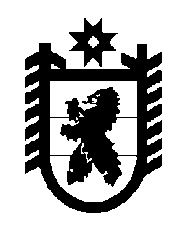 Российская Федерация Республика Карелия    УКАЗГЛАВЫ РЕСПУБЛИКИ КАРЕЛИЯО внесении изменений в некоторые акты высшего 
должностного лица Республики Карелия 1. Внести в постановление Председателя Правительства Республики Карелия от 24 июня 1996 года № 554 «О стипендиях для студентов и  аспирантов высшего профессионального образования» (Собрание законодательства Республики Карелия, 1996, № 9, ст. 1243; 2004, № 2,
ст. 175; 2006, № 6, ст. 689; 2007, № 2, ст. 175) следующие изменения: 1) в пункте 2 слова «в размере 1500 рублей» заменить словами «ежегодно в размере 15 000 рублей»;2) пункт 3 изложить в следующей редакции:«3. Министерству культуры Республики Карелия производить расходы, связанные с выплатой стипендий, в пределах средств, предусмотренных бюджетной росписью на соответствующий финансовый год.».2. Внести в Положение об именных стипендиях имени Я. Ругоева 
и Р. Рождественского для литературно одаренных студентов и  аспирантов высшего профессионального образования, утвержденное Указом                  Главы Республики Карелия от 31 декабря 2008 года № 98 
«Об утверждении Положения об именных стипендиях имени Я. Ругоева 
и Р. Рождественского для литературно одаренных студентов и аспирантов высшего профессионального образования» (Собрание законодательства Республики Карелия, 2008, № 12, ст. 1533; 2009, № 12, ст. 1418; 2011, № 2, ст. 136; 2013, № 7, ст. 1212), изменение, изложив пункт 5 в следующей редакции:«5. Кандидатуры стипендиатов представляются ежегодно творческими союзами писателей Республики Карелия и (или) творческими союзами писателей Российской Федерации в Министерство культуры Республики Карелия для рассмотрения экспертным советом в сфере профессионального искусства, образуемым Министерством культуры Республики Карелия. Сроки представления кандидатур стипендиатов и рассмотрения представленных материалов о кандидатурах стипендиатов определяются Министерством культуры Республики Карелия. Критерии рассмотрения кандидатур стипендиатов устанавливаются приказом Министерства культуры Республики Карелия.».          Глава Республики Карелия                                                              А.О. Парфенчиковг. Петрозаводск6  августа 2019 года№  55